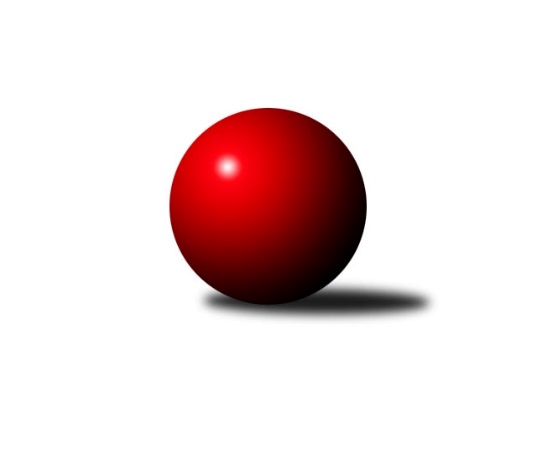 Č.6Ročník 2018/2019	19.10.2018Nejlepšího výkonu v tomto kole: 2473 dosáhlo družstvo: TJ RadliceMistrovství Prahy 2 2018/2019Výsledky 6. kolaSouhrnný přehled výsledků:KK Slavia D	- SK Uhelné sklady C	5:3	2303:2241	5.0:7.0	16.10.KK Slavia B	- SK Žižkov C	6:2	2423:2416	7.0:5.0	16.10.TJ Sokol Kobylisy C	- KK DP Praha A	6:2	2333:2206	8.0:4.0	16.10.TJ Radlice	- TJ Sokol Vršovice B	7:1	2473:2308	8.0:4.0	17.10.KK Slavoj D	- SK Uhelné sklady D	8:0	2438:2256	11.0:1.0	18.10.TJ Sokol Rudná C	- KK Konstruktiva D	5:3	2386:2286	6.0:6.0	18.10.SK Uhelné sklady B	- KK Slavia C	6.5:1.5	2341:2149	9.0:3.0	19.10.Tabulka družstev:	1.	KK Slavia D	6	5	1	0	32.5 : 15.5 	37.0 : 35.0 	 2344	11	2.	KK Slavoj D	5	4	1	0	31.0 : 9.0 	44.5 : 15.5 	 2382	9	3.	KK Slavia B	6	4	1	1	30.0 : 18.0 	41.5 : 30.5 	 2332	9	4.	TJ Sokol Rudná C	5	4	0	1	25.5 : 14.5 	34.5 : 25.5 	 2367	8	5.	TJ Radlice	5	3	1	1	27.0 : 13.0 	35.0 : 25.0 	 2386	7	6.	SK Uhelné sklady B	6	3	0	3	26.0 : 22.0 	40.0 : 32.0 	 2380	6	7.	SK Uhelné sklady D	6	3	0	3	20.0 : 28.0 	26.0 : 46.0 	 2279	6	8.	KK Konstruktiva D	5	2	0	3	19.0 : 21.0 	28.0 : 32.0 	 2384	4	9.	SK Uhelné sklady C	5	2	0	3	17.0 : 23.0 	33.0 : 27.0 	 2328	4	10.	SK Žižkov C	6	2	0	4	25.0 : 23.0 	45.0 : 27.0 	 2411	4	11.	TJ Sokol Vršovice B	6	2	0	4	13.5 : 34.5 	22.0 : 50.0 	 2251	4	12.	KK Slavia C	5	1	0	4	11.5 : 28.5 	22.5 : 37.5 	 2233	2	13.	KK DP Praha A	6	0	2	4	18.0 : 30.0 	31.0 : 41.0 	 2292	2	14.	TJ Sokol Kobylisy C	6	1	0	5	16.0 : 32.0 	28.0 : 44.0 	 2219	2Podrobné výsledky kola:	 KK Slavia D	2303	5:3	2241	SK Uhelné sklady C	Josef Kocan	 	 221 	 221 		442 	 2:0 	 305 	 	145 	 160		Josef Habr	Jiří Kryda st.	 	 181 	 173 		354 	 0:2 	 411 	 	199 	 212		Dana Školová	Milan Mareš ml.	 	 188 	 190 		378 	 1:1 	 370 	 	169 	 201		Olga Brožová	Milan Mareš st.	 	 197 	 169 		366 	 1:1 	 383 	 	182 	 201		Eva Kozáková	Jan Kryda	 	 222 	 180 		402 	 1:1 	 381 	 	194 	 187		Jiří Bendl	Michal Kocan	 	 176 	 185 		361 	 0:2 	 391 	 	192 	 199		Miloslav Dušekrozhodčí: Nejlepší výkon utkání: 442 - Josef Kocan	 KK Slavia B	2423	6:2	2416	SK Žižkov C	Tomáš Rybka	 	 188 	 201 		389 	 2:0 	 384 	 	185 	 199		Tomáš Pokorný	Nikola Zuzánková	 	 204 	 208 		412 	 0:2 	 451 	 	235 	 216		Vladislav Škrabal	Vladimír Tala	 	 191 	 180 		371 	 2:0 	 344 	 	171 	 173		Petr Opatovsky	Michal Fořt	 	 193 	 209 		402 	 0:2 	 429 	 	211 	 218		Hana Křemenová	Lidmila Fořtová	 	 209 	 222 		431 	 1:1 	 422 	 	213 	 209		Tomáš Kazimour	Pavel Forman	 	 200 	 218 		418 	 2:0 	 386 	 	197 	 189		Pavel Váňarozhodčí: Nejlepší výkon utkání: 451 - Vladislav Škrabal	 TJ Sokol Kobylisy C	2333	6:2	2206	KK DP Praha A	Jan Nowak	 	 169 	 186 		355 	 1:1 	 373 	 	209 	 164		Jaroslav Vondrák	František Stibor	 	 196 	 213 		409 	 2:0 	 364 	 	194 	 170		Josef Málek	Anna Nowaková	 	 170 	 166 		336 	 0:2 	 368 	 	171 	 197		Miroslav Málek	Karel Erben	 	 197 	 202 		399 	 2:0 	 374 	 	187 	 187		Jiří Brada	Václav Jícha	 	 213 	 223 		436 	 2:0 	 342 	 	161 	 181		Milan Švarc	Michal Matyska	 	 195 	 203 		398 	 1:1 	 385 	 	200 	 185		Jindřich Málekrozhodčí: Nejlepší výkon utkání: 436 - Václav Jícha	 TJ Radlice	2473	7:1	2308	TJ Sokol Vršovice B	Jan Kamín	 	 186 	 219 		405 	 2:0 	 353 	 	183 	 170		Luboš Polák	Marek Lehner	 	 217 	 204 		421 	 1:1 	 395 	 	184 	 211		Karel Holada	Leoš Kofroň	 	 212 	 180 		392 	 1:1 	 391 	 	200 	 191		Karel Wolf	Lukáš Lehner	 	 217 	 205 		422 	 2:0 	 348 	 	170 	 178		Jiří Janata	Radek Lehner	 	 180 	 209 		389 	 0:2 	 422 	 	199 	 223		Václav Papež	Miloš Beneš ml.	 	 237 	 207 		444 	 2:0 	 399 	 	206 	 193		Jaroslav Havránekrozhodčí: Nejlepší výkon utkání: 444 - Miloš Beneš ml.	 KK Slavoj D	2438	8:0	2256	SK Uhelné sklady D	Roman Hrdlička	 	 195 	 207 		402 	 1:1 	 401 	 	211 	 190		Jana Dušková	Kateřina Holanová	 	 206 	 214 		420 	 2:0 	 374 	 	205 	 169		Vlasta Nováková	Danuše Kuklová	 	 200 	 206 		406 	 2:0 	 368 	 	179 	 189		Jitka Kudějová	Luboš Maruna	 	 192 	 196 		388 	 2:0 	 354 	 	178 	 176		Libor Povýšil	Markéta Baťková	 	 189 	 215 		404 	 2:0 	 375 	 	178 	 197		Stanislava Sábová	Blanka Koubová	 	 205 	 213 		418 	 2:0 	 384 	 	199 	 185		Petr Štichrozhodčí: Nejlepší výkon utkání: 420 - Kateřina Holanová	 TJ Sokol Rudná C	2386	5:3	2286	KK Konstruktiva D	Irena Mikešová	 	 219 	 190 		409 	 1:1 	 379 	 	180 	 199		Jiří Čihák	Eva Mařánková	 	 173 	 157 		330 	 0:2 	 374 	 	186 	 188		Jan Váňa	Miluše Kohoutová	 	 225 	 226 		451 	 2:0 	 375 	 	186 	 189		Vojtěch Máca	Hana Poláčková	 	 171 	 226 		397 	 1:1 	 411 	 	198 	 213		Šarlota Smutná	Ludmila Erbanová	 	 212 	 209 		421 	 2:0 	 346 	 	175 	 171		Petr Mašek	Jarmila Zimáková	 	 202 	 176 		378 	 0:2 	 401 	 	212 	 189		Jaroslav Pleticha ml.rozhodčí: Nejlepší výkon utkání: 451 - Miluše Kohoutová	 SK Uhelné sklady B	2341	6.5:1.5	2149	KK Slavia C	Adam Rajnoch	 	 196 	 188 		384 	 2:0 	 363 	 	176 	 187		Karel Myšák	Markéta Rajnochová	 	 194 	 181 		375 	 1:1 	 355 	 	171 	 184		Karel Bernat	Roman Tumpach	 	 205 	 188 		393 	 2:0 	 316 	 	158 	 158		Vladimír Kněžek	Pavel Černý	 	 191 	 209 		400 	 1:1 	 431 	 	233 	 198		Petr Knap	Vlastimil Bočánek	 	 223 	 195 		418 	 2:0 	 313 	 	154 	 159		Přemysl Jonák	Jiří Mudra	 	 184 	 187 		371 	 1:1 	 371 	 	174 	 197		Tomáš Jiránekrozhodčí: Nejlepší výkon utkání: 431 - Petr KnapPořadí jednotlivců:	jméno hráče	družstvo	celkem	plné	dorážka	chyby	poměr kuž.	Maximum	1.	Roman Hrdlička 	KK Slavoj D	434.50	293.0	141.5	7.3	2/3	(467)	2.	Ludmila Erbanová 	TJ Sokol Rudná C	430.75	296.3	134.5	2.5	2/3	(451)	3.	Vladislav Škrabal 	SK Žižkov C	428.20	288.7	139.5	6.2	5/5	(478)	4.	Vlastimil Bočánek 	SK Uhelné sklady B	428.11	291.7	136.4	4.7	3/4	(448)	5.	Hana Křemenová 	SK Žižkov C	427.10	292.9	134.2	5.2	5/5	(483)	6.	Šarlota Smutná 	KK Konstruktiva D	424.83	302.2	122.7	7.3	3/4	(450)	7.	Jaroslav Pleticha  ml.	KK Konstruktiva D	424.38	288.4	136.0	3.0	4/4	(465)	8.	Tomáš Kazimour 	SK Žižkov C	422.40	289.8	132.6	5.5	5/5	(442)	9.	Miloslav Dušek 	SK Uhelné sklady C	420.67	292.7	128.0	4.7	3/3	(465)	10.	Miluše Kohoutová 	TJ Sokol Rudná C	417.78	285.0	132.8	4.7	3/3	(451)	11.	Radek Lehner 	TJ Radlice	414.22	280.2	134.0	6.4	3/3	(447)	12.	Josef Kocan 	KK Slavia D	413.75	279.0	134.8	6.0	3/3	(442)	13.	Lidmila Fořtová 	KK Slavia B	413.13	288.4	124.8	6.0	4/4	(431)	14.	Jan Kamín 	TJ Radlice	410.89	278.9	132.0	4.4	3/3	(442)	15.	Miloš Beneš  ml.	TJ Radlice	410.78	292.8	118.0	6.2	3/3	(444)	16.	Petr Knap 	KK Slavia C	409.50	287.9	121.6	8.5	4/4	(431)	17.	Vladimír Jahelka 	KK Slavoj D	409.50	290.5	119.0	10.0	2/3	(453)	18.	Jiří Sládek 	KK Slavia B	409.33	283.7	125.7	5.0	3/4	(431)	19.	Aleš Král 	KK Slavoj D	409.00	282.5	126.5	8.0	2/3	(439)	20.	Milan Mareš  ml.	KK Slavia D	408.75	282.8	126.0	7.8	3/3	(441)	21.	Jan Šipl 	KK Slavoj D	408.25	283.3	125.0	8.8	2/3	(426)	22.	Michal Matyska 	TJ Sokol Kobylisy C	406.83	281.3	125.6	7.8	3/3	(421)	23.	Roman Tumpach 	SK Uhelné sklady B	403.88	288.1	115.8	9.0	4/4	(445)	24.	Pavel Forman 	KK Slavia B	403.25	276.0	127.3	4.8	4/4	(443)	25.	Danuše Kuklová 	KK Slavoj D	402.50	283.0	119.5	7.5	2/3	(406)	26.	Otakar Jakoubek 	SK Uhelné sklady C	402.50	293.0	109.5	11.8	2/3	(411)	27.	Jarmila Zimáková 	TJ Sokol Rudná C	402.44	287.8	114.7	9.0	3/3	(444)	28.	Jan Novák 	KK DP Praha A	401.78	278.7	123.1	6.4	3/4	(441)	29.	Zdeněk Novák 	KK Slavia C	401.17	289.8	111.3	9.2	3/4	(440)	30.	Dana Školová 	SK Uhelné sklady C	401.00	284.7	116.3	10.8	3/3	(420)	31.	Jindřich Málek 	KK DP Praha A	400.17	271.0	129.2	6.0	4/4	(459)	32.	Pavel Váňa 	SK Žižkov C	399.80	275.1	124.7	6.8	5/5	(419)	33.	Markéta Baťková 	KK Slavoj D	399.17	281.3	117.8	10.0	3/3	(429)	34.	Václav Papež 	TJ Sokol Vršovice B	398.89	284.1	114.8	9.8	3/4	(422)	35.	Jana Dušková 	SK Uhelné sklady D	398.63	283.4	115.3	7.6	4/4	(431)	36.	Pavel Černý 	SK Uhelné sklady B	397.50	282.7	114.8	10.3	4/4	(437)	37.	Jiří Čihák 	KK Konstruktiva D	397.38	288.3	109.1	7.1	4/4	(433)	38.	Jiří Brada 	KK DP Praha A	396.67	273.8	122.8	6.9	4/4	(427)	39.	Kateřina Holanová 	KK Slavoj D	396.50	269.0	127.5	11.5	2/3	(420)	40.	Irena Mikešová 	TJ Sokol Rudná C	396.33	283.5	112.8	7.0	3/3	(417)	41.	Jiří Bendl 	SK Uhelné sklady C	395.44	272.9	122.6	7.0	3/3	(442)	42.	Michal Kocan 	KK Slavia D	395.42	272.8	122.7	7.4	3/3	(419)	43.	Luboš Maruna 	KK Slavoj D	395.33	276.3	119.0	8.0	2/3	(437)	44.	Blanka Koubová 	KK Slavoj D	393.78	278.7	115.1	7.7	3/3	(418)	45.	Jan Váňa 	KK Konstruktiva D	390.50	288.0	102.5	23.5	4/4	(433)	46.	Jindra Kafková 	SK Uhelné sklady D	390.44	270.7	119.8	5.7	3/4	(419)	47.	Jaroslav Havránek 	TJ Sokol Vršovice B	390.42	284.4	106.0	12.8	4/4	(418)	48.	Karel Turek 	TJ Radlice	390.00	264.0	126.0	11.0	2/3	(397)	49.	Tomáš Pokorný 	SK Žižkov C	389.40	279.7	109.7	11.6	5/5	(417)	50.	Karel Wolf 	TJ Sokol Vršovice B	389.33	277.3	112.0	9.0	3/4	(394)	51.	Lukáš Lehner 	TJ Radlice	389.00	269.8	119.2	7.5	3/3	(423)	52.	Markéta Rajnochová 	SK Uhelné sklady B	389.00	277.3	111.8	8.8	4/4	(418)	53.	Jan Kryda 	KK Slavia D	387.25	272.4	114.8	9.3	3/3	(402)	54.	Václav Jícha 	TJ Sokol Kobylisy C	385.67	274.4	111.3	12.9	3/3	(437)	55.	Hana Poláčková 	TJ Sokol Rudná C	385.22	272.1	113.1	8.8	3/3	(397)	56.	Štěpán Fatka 	TJ Sokol Rudná C	385.00	269.5	115.5	13.5	2/3	(391)	57.	Vlasta Nováková 	SK Uhelné sklady D	385.00	282.7	102.3	11.3	3/4	(409)	58.	Marek Lehner 	TJ Radlice	383.33	268.2	115.1	9.0	3/3	(421)	59.	Petr Mašek 	KK Konstruktiva D	382.75	261.4	121.4	11.6	4/4	(412)	60.	Eva Kozáková 	SK Uhelné sklady C	381.83	274.0	107.8	10.8	3/3	(407)	61.	Jiří Kryda  ml.	KK Slavia D	381.33	275.0	106.3	11.0	3/3	(410)	62.	Nikola Zuzánková 	KK Slavia B	380.75	263.0	117.8	8.5	4/4	(412)	63.	Petr Míchal 	SK Uhelné sklady B	380.50	269.0	111.5	8.0	3/4	(389)	64.	Tomáš Rybka 	KK Slavia B	380.25	267.1	113.2	10.0	4/4	(427)	65.	Michal Fořt 	KK Slavia B	378.33	270.5	107.8	8.8	3/4	(402)	66.	Jaroslav Vondrák 	KK DP Praha A	378.13	266.8	111.4	7.8	4/4	(387)	67.	Jitka Kudějová 	SK Uhelné sklady D	377.58	264.8	112.8	10.8	4/4	(417)	68.	Adam Rajnoch 	SK Uhelné sklady B	377.42	271.7	105.8	13.1	4/4	(409)	69.	Anna Nowaková 	TJ Sokol Kobylisy C	377.33	257.0	120.3	9.7	2/3	(398)	70.	Vojtěch Máca 	KK Konstruktiva D	375.75	274.5	101.3	14.8	4/4	(393)	71.	Petr Finger 	TJ Sokol Vršovice B	374.22	261.4	112.8	13.0	3/4	(411)	72.	Stanislava Sábová 	SK Uhelné sklady D	373.75	268.6	105.2	9.8	4/4	(412)	73.	Leoš Kofroň 	TJ Radlice	373.00	264.3	108.7	9.3	2/3	(403)	74.	Olga Brožová 	SK Uhelné sklady C	372.33	266.3	106.0	10.3	2/3	(387)	75.	Karel Holada 	TJ Sokol Vršovice B	371.08	267.2	103.9	11.7	4/4	(395)	76.	Petr Štich 	SK Uhelné sklady D	370.78	268.8	102.0	13.1	3/4	(426)	77.	Karel Erben 	TJ Sokol Kobylisy C	370.58	264.6	106.0	10.3	3/3	(399)	78.	Jiří Kryda  st.	KK Slavia D	370.50	270.5	100.0	14.0	2/3	(382)	79.	Luboš Polák 	TJ Sokol Vršovice B	367.89	269.9	98.0	12.3	3/4	(417)	80.	Karel Myšák 	KK Slavia C	365.17	261.3	103.8	10.3	3/4	(381)	81.	Josef Málek 	KK DP Praha A	364.67	266.1	98.6	12.9	4/4	(392)	82.	Libor Povýšil 	SK Uhelné sklady D	364.50	263.6	100.9	14.0	4/4	(389)	83.	Karel Bernat 	KK Slavia C	362.50	267.8	94.8	9.9	4/4	(374)	84.	Deno Klos 	KK DP Praha A	358.50	261.3	97.2	12.2	3/4	(384)	85.	Tomáš Tejnor 	KK Slavia B	358.50	261.7	96.8	12.8	3/4	(396)	86.	Vladimír Kněžek 	KK Slavia C	357.38	264.4	93.0	14.5	4/4	(390)	87.	Tomáš Jiránek 	KK Slavia C	356.13	253.5	102.6	17.9	4/4	(411)	88.	Eva Mařánková 	TJ Sokol Rudná C	355.78	259.3	96.4	15.8	3/3	(387)	89.	Jan Nowak 	TJ Sokol Kobylisy C	354.17	260.8	93.3	11.3	2/3	(376)	90.	Milan Mareš  st.	KK Slavia D	348.83	249.3	99.5	13.2	2/3	(380)	91.	Jiří Zouhar 	TJ Sokol Kobylisy C	347.67	250.3	97.3	13.2	3/3	(374)	92.	Zdeněk Šrot 	TJ Sokol Kobylisy C	337.11	256.7	80.4	17.4	3/3	(372)	93.	Josef Habr 	SK Uhelné sklady C	336.67	256.0	80.7	20.0	3/3	(380)		Jaroslav Michálek 	KK DP Praha A	424.00	291.0	133.0	5.0	1/4	(424)		Miroslav Míchal 	SK Uhelné sklady B	418.25	291.0	127.3	7.0	2/4	(435)		František Stibor 	TJ Sokol Kobylisy C	409.00	286.0	123.0	8.0	1/3	(409)		Jaroslav Klíma 	SK Uhelné sklady D	396.00	286.0	110.0	10.0	1/4	(396)		Josef Hladík 	TJ Sokol Vršovice B	390.50	265.5	125.0	10.5	2/4	(426)		Jiří Mudra 	SK Uhelné sklady B	375.75	268.5	107.3	9.3	2/4	(379)		Vladimír Tala 	KK Slavia B	371.00	280.0	91.0	11.0	1/4	(371)		Petr Opatovsky 	SK Žižkov C	370.33	265.0	105.3	11.7	3/5	(410)		Miroslav Málek 	KK DP Praha A	368.00	270.0	98.0	12.0	1/4	(368)		Anna Novotná 	TJ Sokol Rudná C	358.00	251.0	107.0	15.0	1/3	(358)		Zdenka Cachová 	KK Konstruktiva D	352.00	262.0	90.0	14.0	1/4	(352)		Přemysl Jonák 	KK Slavia C	344.50	254.0	90.5	13.5	2/4	(376)		Karolína Stellnerová 	SK Žižkov C	344.00	247.0	97.0	15.0	1/5	(344)		Milan Švarc 	KK DP Praha A	342.00	247.0	95.0	14.0	1/4	(342)		Jiří Janata 	TJ Sokol Vršovice B	331.00	246.0	85.0	18.5	2/4	(348)		Ivo Vávra 	TJ Sokol Vršovice B	319.00	222.0	97.0	10.0	1/4	(319)		Ladislav Škabrada 	KK Slavoj D	317.00	233.0	84.0	11.0	1/3	(317)		Jaroslav Hron 	SK Žižkov C	281.00	219.0	62.0	23.0	1/5	(281)Sportovně technické informace:Starty náhradníků:registrační číslo	jméno a příjmení 	datum startu 	družstvo	číslo startu13850	Karel Wolf	17.10.2018	TJ Sokol Vršovice B	3x782	Miroslav Málek	16.10.2018	KK DP Praha A	1x24194	František Stibor	16.10.2018	TJ Sokol Kobylisy C	1x14519	Milan Švarc	16.10.2018	KK DP Praha A	1x
Hráči dopsaní na soupisku:registrační číslo	jméno a příjmení 	datum startu 	družstvo	Program dalšího kola:7. kolo22.10.2018	po	17:00	SK Žižkov C - KK Slavoj D	23.10.2018	út	17:30	SK Uhelné sklady C - TJ Radlice	23.10.2018	út	17:30	KK Slavia C - TJ Sokol Rudná C	24.10.2018	st	17:00	KK DP Praha A - KK Slavia B	25.10.2018	čt	17:30	TJ Sokol Vršovice B - TJ Sokol Kobylisy C	25.10.2018	čt	19:00	KK Konstruktiva D - KK Slavia D	26.10.2018	pá	17:30	SK Uhelné sklady C - KK Slavoj D (dohrávka z 3. kola)	Nejlepší šestka kola - absolutněNejlepší šestka kola - absolutněNejlepší šestka kola - absolutněNejlepší šestka kola - absolutněNejlepší šestka kola - dle průměru kuželenNejlepší šestka kola - dle průměru kuželenNejlepší šestka kola - dle průměru kuželenNejlepší šestka kola - dle průměru kuželenNejlepší šestka kola - dle průměru kuželenPočetJménoNázev týmuVýkonPočetJménoNázev týmuPrůměr (%)Výkon1xMiluše KohoutováRudná C4513xMiluše KohoutováRudná C117.844513xVladislav ŠkrabalŽižkov C4512xJosef KocanSlavia D116.224423xMiloš Beneš ml.Radlice A4442xVáclav JíchaKobylisy C115.154361xJosef KocanSlavia D4424xMiloš Beneš ml.Radlice A112.874441xVáclav JíchaKobylisy C4363xVladislav ŠkrabalŽižkov C112.634511xPetr KnapSlavia C4312xLudmila ErbanováRudná C110421